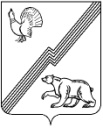 Муниципальное образование – городской округ город ЮгорскМуниципальное бюджетное лечебно-профилактическое учреждение «Центральная городская больница города Югорска»(МБЛПУ «ЦГБ г. Югорска»)628260, Тюменская область, г. Югорск, ул. Попова, д. 29/1, а/я 66Тел./факс (346-75) 2-48-10, тел. (346-75) 2-32-32. E-mail: ucgb@bk.ru_____________________________________________________________________________Извещение о проведении запроса котировок «12 » ноября 2012 г.  Номер извещения на официальном сайте:______________________________Уважаемые господа!            Муниципальное бюджетное лечебно-профилактическое учреждение «Центральная городская больница города Югорска» приглашает принять участие в размещении муниципального заказа способом запроса котировок  на поставку товара для муниципальных нужд города Югорска.Предмет договора: поставка  расходного материала.Максимальная  цена договора: 164 392 (сто шестьдесят четыре тысячи триста девяноста два рубля)  00 копеек.В цену товара включены расходы на доставку товара до склада Заказчика, страхование, уплату таможенных пошлин, налогов, сборов и других обязательных платежей, включая НДС.  В случае поставки товара зарубежного производства, товар должен быть растаможенным. Обоснованием для расчета начальной (максимальной) цены была использована информация коммерческих предложений фирм потенциальных участников размещения заказа, путем мониторирования цен. Начальная (максимальная) цена получена путем сложения средних цен, сформированных на основании предложенных цен потенциальными поставщиками.Приложение обоснования расчета начальной максимальной цены договора отдельным файлом.Источник финансирования: средства полученные от приносящей доход деятельности.Место доставки поставляемых  товаров:  628260,  склад  МБЛПУ «ЦГБ г. Югорска», ул. Попова 29/1, г. Югорск, Ханты-Мансийский автономный округ - Югра, Тюменская область.Срок и условия оплаты товара: безналичным перечислением в течение 10 рабочих дней, после подписания  товарной накладной, по факту поставки товара.   Сроки поставки товара:  разовая поставка в течение 10 дней со дня заключения договора.   Остаточный срок годности: не менее 80%  от даты выпуска.  В случае Вашего согласия принять участие в  поставке товара, прошу направить котировочную заявку   (Форма 1) по адресу: 628260, администрация города Югорска, управление  экономической политики, ул. 40 лет Победы 11, кабинет 310, г. Югорск, Ханты-Мансийский автономный округ – Югра, Тюменская  область. E-mail: omz@ugorsk.ruСрок подачи котировочных заявок: прием котировочных заявок осуществляется в рабочие дни с 9.00 часов по местному времени «20   » ноября 2012 г. до 13.00 часов по местному времени «  26 » ноября 2012 г.Требование к участнику размещения заказа: отсутствие в реестре недобросовестных поставщиков сведений об участнике размещения заказа.Проведение переговоров между заказчиком и участником размещения заказа в отношении поданной им котировочной заявки не допускается.Котировочная заявка, поданная в письменной форме, должна быть подписана руководителем и скреплена соответствующей печатью в случае ее наличия. Подчистки и исправления не допускаются, за исключением исправлений, парафированных лицами, подписавшими котировочную заявку. Факсимильная копия котировочной заявки к рассмотрению не принимается. Котировочная заявка, поданная в форме электронного документа, должна быть с электронно-цифровой подписью соответствующей требованиям Федерального закона от 6 апреля 2011 г. № 63-ФЗ «Об электронной подписи».  Котировочные заявки, поданные после дня окончания срока подачи котировочных заявок, не рассматриваются и в день их поступления возвращаются участникам размещения заказа, подавшим такие заявки.Котировочные заявки  не рассматриваются и отклоняются, если они не соответствуют требованиям, установленным в настоящем  запросе котировок, или предложенная в котировочных заявках цена товаров, работ, услуг превышает максимальную цену, указанную в настоящем запросе котировок.  Срок подписания победителем договора:Победитель в проведении запроса котировок должен предоставить заказчику подписанные со своей стороны два экземпляра договора в срок не позднее семи календарных дней со дня подписания протокола рассмотрения и оценки котировочных заявок.Договор  с победителем в проведении запроса котировок будет подписан не ранее семи дней со дня размещения на официальном сайте протокола рассмотрения и оценки котировочных заявок и не позднее, чем через 20 дней со дня подписания указанного протокола.Уведомляю Вас, что направленные заказчиком запрос котировок и представление участником котировочной заявки не накладывает на стороны никаких обязательств.    Контактное лицо заказчика: Автаева Ольга Владимировна – старшая медсестра медикаментозного кабинета МБЛПУ « ЦГБ г. Югорска», телефон 8 (34675) 6-78-81.Контактное лицо заказчика по организационным вопросам: Смаилов Руслан Шавкатович  – начальник  отдела материально-технического снабжения, МБЛПУ «ЦГБ г. Югорска»  тел.8(34675) 6-79-98, т/ф. 6-79-98, И.о.  главного врачапо медицинской частиМБЛПУ «ЦГБ  г. Югорска»                           __________________________ В.В. Быков       М.П.    Форма 1 В единую комиссиюпо размещению заказов КОТИРОВОЧНАЯ ЗАЯВКАДата ________Уважаемые господа!Изучив  запрос котировок от «    » ноября  2012 года, номер извещения на официальном сайте: _________________________, получение которого настоящим удостоверяется, мы, _____________________________________________________________________________ (указывается сведения об участнике размещения заказа: наименование (для юридического лица), фамилия, имя, отчество (для физического лица, в том числе индивидуального предпринимателя)предлагаем   осуществить  поставку товаров в полном соответствии с условиями запроса котировок.О себе сообщаем:- место нахождения (для юридического лица):____________________________________- место жительства (для физического лица, в том числе индивидуального предпринимателя):_______________________________________ - идентификационный номер налогоплательщика (ИНН) ________________________- КПП (для юридического лица)_______________________- банковские реквизиты:___________________________-  номер контактного телефона: __________________Мы предлагаем осуществить  поставку расходного материала в следующем объеме и  на следующих условиях: В цену товара включены расходы на доставку товара до склада Заказчика, страхование, уплату таможенных пошлин, налогов, сборов и других обязательных платежей, включая НДС   (в случае если участник размещения заказа не является плательщиком НДС, то необходимо указать « без НДС»).  Мы согласны исполнить условия договора, указанные в извещении о проведении запроса котировок.  Дополнительно мы принимаем на себя следующие обязательства: _______________ __________________________       ______________             __________________________   Должность                                  подпись                       Фамилия, Имя, Отчество                                                        М.П.Подписывает руководитель участника – юридического лица (индивидуальный предприниматель, иное физическое лицо, представитель участника, действующий на основании  доверенности).   Указывается должность, фамилия, имя, отчество; подпись заверяется печатью в случае ее наличия.ПРОЕКТ ГРАЖДАНСКО-ПРАВОВОГО  ДОГОВОРА на поставку расходного материалаг.  Югорск.                                                                                               "___" __________2012  г.Муниципальное бюджетное лечебно – профилактическое учреждение «Центральная городская больница города Югорска»,  именуемое  в  дальнейшем  "Заказчик",  в  лице _______________________________________________________, действующего на основании ______________________________________________________________, с  одной   стороны,   и _______________________________________, именуемое в дальнейшем  "Поставщик", в лице _________________________________________,  действующей (его) на основании __________________________, с другой стороны, заключили настоящий гражданско-правовой договор (далее договор) о  нижеследующем:ПРЕДМЕТ ДОГОВОРАДанный договор заключается по результатам  рассмотрения и оценки котировочных заявок (Протокол № ___ от _____________ 2012 г.)Поставщик обязуется передать в собственность Заказчика  ________________________ (далее товар) на общую сумму поставки: ______________ руб. (________________________ _________________),  а Заказчик принять и оплатить товар.На момент передачи Заказчику согласованной партии товара, она должна принадлежать Поставщику на праве собственности, не быть заложенной или арестованной, не являться предметом исков третьих лиц.Товар  считается  поставленным со дня подписания товарной накладной, при этом право собственности на товар переходит к Заказчику. КОЛИЧЕСТВО И КАЧЕСТВО ТОВАРА  2.1. Наименование, характеристики, единицы измерения, количество и цена  оставляемого товара указываются в спецификации (приложение 1), являющейся неотъемлемой частью договора.2.2. Остаточный срок годности: не менее 80%  от даты выпуска2.3. Поставщик гарантирует качество товара в течение всего срока годности при полном соблюдении Заказчиком условий хранения и использования товара. 2.4. Товар должен быть в упаковке фирмы-производителя. На изделии и упаковке должны быть указаны официальные знаки соответствия фирмы-производителя. Упаковка, поставляемого товара должна соответствовать ГОСТу, ТУ и другим требованиям, предъявляемым к качеству данного товара, при условии бережного обращения с грузом, сохранности товара. 2.5. При поставке товара поставщик должен предоставить:  копию  сертификата соответствия, регистрационное удостоверение. ПОРЯДОК ПОСТАВКИ ТОВАРА3.1. Поставщик осуществляет поставку  товара по следующему адресу: 628260, склад, МБЛПУ «ЦГБ г. Югорска», ул. Попова 29/1,  г. Югорск, Ханты-Мансийский автономный округ - Югра, Тюменская область.Поставка – разовая, в течение 10  дней  со дня заключения договора.3.3. Поставщик не менее чем за 24 часа до прибытия  товара информирует Заказчика о времени его прибытия.Заказчик, уведомленный в соответствии с п. 3.3., обязуется предпринять все надлежащие меры, обеспечивающие принятие товара.Товар должен сопровождаться сопроводительными документами, подтверждающих соответствие поставленного товара установленным требованиям Заказчика, удостоверяющих качество и комплектность поставляемого товара, а также товар должен быть поставлен с правильно оформленными Поставщиком товарно - сопроводительными документами. Эти документы должны быть заверены подписью и печатью Поставщика с указанием его адреса и телефона.В случае отказа Заказчика от поставленного Поставщиком товара, несоответствующего требованиям, предусмотренных п. 3.5, разделом 3 настоящего договора, Заказчик обязуется обеспечить сохранность товара, приняв его на ответственное хранение с отнесением всех расходов по такому хранению на счет Поставщика и незамедлительно уведомляет об этом последнего. Получив уведомление, Поставщик обязан вывезти товар или распорядиться им в разумный срок (разумный срок определяется в зависимости от вида товара). По истечении срока Заказчик вправе самостоятельно распорядиться товаром, погасив из вырученных денег свои расходы на хранение и отправку, а остальную часть передать Поставщику.Товар считается поставленным со дня подписания акта приемки товара, при этом право собственности на товар переходит от Поставщика к Заказчику.Фактом, подтверждающим принятие товара Заказчиком, являются: - оформленные надлежащим образом сопроводительные документы на товар (скрепленные печатью и подписанные товарная накладная и акт приемки-передачи Получателем, с указанием расшифровки подписи, должности Получателя, а также с указанием даты получения товара). Товар должен сопровождаться сертификатами, товарными накладными, счетами-фактурами.Заказчик в течение 20 дней производит приемку товара по количеству и целостности упаковки  сличает данные, выявленные при приемке с данными, указанными в сопроводительных документах. Заказчик производит приемку товара по количеству, качеству, согласно инструкций от 25.04.1966г №П-7; от 15.06.1965г. №П-6.Все отступления по количеству,  качеству и ассортименту  поставленного товара должны быть зафиксированы и точно отражены  в акте, составленным Заказчиком и с представителем Поставщика или с 3-м лицом. Акт незамедлительно должен быть передан Поставщику по факсу, оригинал должен быть направлен по почте.Претензии по качеству товара могут быть заявлены Заказчиком в пределах срока годности товара. Поставщик в течение 10 дней с момента получения претензии обязан дать ответ в письменной форме факсимильной связью, оригинал высылается почтой.В случае несоответствия количества вложений индивидуальных упаковок в одном грузовом месте, а также в случаях не соответствия ассортименту товара, Заказчик  не позднее 20 календарных дней обязан заявить претензию.  ТРАНСПОРТНЫЕ УСЛОВИЯ4.1.Доставка товара по настоящему договору осуществляется транспортом   Поставщика.4.2. Поставщик согласовывает с Заказчиком вид транспорта учитывает географическое положение, транспортную развязку, специфику доставки и хранения для данного вида товара.  4.3.В случае отгрузки поставщиком товара с нарушением требований п. 4.1. разница в   тарифе относится на Поставщика.  5. ЦЕНА И ПОРЯДОК РАСЧЕТОВ5.1. Цена на товар зафиксирована в спецификации, протоколе рассмотрения и оценки котировочных заявок. 5.2.Цена договора может  быть снижена по соглашению сторон без изменения предусмотренным  настоящим договором количества товара и иных условий исполнения настоящего договора.5.3. Расчеты между сторонами за товар осуществляются: безналичным перечислением в течение 10 рабочих дней, после подписания  товарной накладной, по факту поставки товара.5.4. В цену товара включены расходы: на упаковку, погрузку, доставку, разгрузку, страхование, уплату таможенных пошлин, налогов, сборов и других обязательных платежей, включая НДС.5.5. Днем оплаты считается день списания денежных средств со счета Заказчика для их перечисления на счет Поставщика.5.6. Оплата по договору осуществляется из средств полученных от приносящей доход деятельности.6. ОТВЕТСТВЕННОСТЬ СТОРОН Сторона, не исполнившая или ненадлежащим образом исполнившая обязательства по договору при выполнении его условий, несет ответственность, если не докажет что надлежащее исполнение обязательств оказалось невозможным вследствие непреодолимой силы (форс-мажор), т.е. чрезвычайных и непредотвратимых обстоятельств, при конкретных условиях конкретного периода времени. Положение настоящей статьи договора применяются независимо от того, в чьей собственности в тот момент находился товар.В случае просрочки исполнения заказчиком обязательства, предусмотренного  договором, поставщик вправе потребовать с Заказчика пени. Пени начисляется за каждый день просрочки исполнения обязательства, начиная со дня, следующего после дня истечения установленного договором срока исполнения обязательства. Размер такой пени устанавливается в размере одной трехсотой действующей на день уплаты  пени ставки рефинансирования ЦБ РФ. Заказчик освобождается от уплаты пени, если докажет, что просрочка исполнения указанного обстоятельства произошла вследствие непреодолимой силы.6.3. В случае просрочки исполнения поставщиком обязательства, предусмотренного договором, заказчик вправе потребовать уплаты пени за каждый день просрочки исполнения обязательства, от суммы договора, начиная со дня, следующего после дня истечения установленного договором срока исполнения обязательства в размере одной трехсотой действующей на день уплаты  пени ставки рефинансирования ЦБ РФ. Поставщик освобождается от уплаты  такой пени, если докажет, что просрочка исполнения указанного обстоятельства произошла вследствие непреодолимой силы. При обнаружении фактов нарушения целостности упаковки, отсутствия сопровождающих документов и т.д. в ходе проверки товара, Заказчик имеет право отказаться от приема товара, наступают последствия, предусмотренные п. 3.5 договора.Поставщик по требованию Заказчика в течение 10 дней со дня предъявления претензии о замене товара обязан безвозмездно заменить некачественный товар на новый, обеспечив доставку за свой счет.В случае поставки товара ненадлежащего качества, которое было обнаружено после приемки товара, Заказчик имеет право требовать возврата их стоимости, а также потребовать полного возмещения убытков, причиненных ему вследствие поставки товара ненадлежащего качества.Поставщик несет ответственность за качество поставленного товара независимо от того, каким производителем товар изготовлен. Поставка товаров одного наименования в большем количестве, чем предусмотрено в спецификации, являющейся неотъемлемой частью настоящего договора, не засчитывается в покрытие недопоставки товаров другого наименования, входящего в тот же ассортимент, и подлежит восполнению.В случае отсутствия сопровождающих документов к товару, применяются действия, предусмотренные п.п. 6.3. настоящего договора. Поставщик считается не исполнившим свои обязательства по данному договору.7. ПОРЯДОК РАЗРЕШЕНИЯ СПОРОВ7.1.Споры, которые могут возникнуть при исполнении условий настоящего договора, стороны будут стремиться разрешать дружеским путем в порядке досудебного разбирательства (путем переговоров, обмена письмами, обмена телеграммами, факсами и д.р.), при этом каждая из сторон вправе претендовать на наличие у нее в письменном виде всех документов. 7.2.При не достижении взаимоприемлемого решения стороны вправе передать
спорный вопрос на разрешение в судебном порядке в Арбитражный суд Ханты-Мансийского автономного округа – Югры.ДЕЙСТВИЕ ДОГОВОРА ВО ВРЕМЕНИ8.1.Настоящий договор, вступает в силу со дня подписания его сторонами и становится обязательным для сторон, заключившим его. 8.2. Настоящий договор действует до исполнения сторонами обязательств по договору, но не позднее определенного настоящим договором  срока поставки, приемки товара и оплаты товара.8.3.Расторжение договора допускается по соглашению сторон или по решению суда по основаниям, предусмотренным гражданским законодательством ч. 8 ст. 9 Федерального закона от 21 июля 2005 г. № 94 –ФЗ «О размещении заказов на поставки товаров, выполнение работ, оказание услуг для государственных и муниципальных нужд». 9. ЗАКЛЮЧИТЕЛЬНЫЕ ПОЛОЖЕНИЯ9.1.Взаимоотношения сторон, не урегулированные настоящим договором, регулируются действующим законодательством. 9.2.Данный документ является полным текстом договора и после его заключения любые иные ранее имевшиеся договоренности, противоречащие условиям договора, теряют свою юридическую силу. 9.3.Договор составлен в 2-х экземплярах, по одному для каждой из сторон, имеющих одинаковую юридическую силу. 9.4.Риск случайной гибели или случайной порчи, утраты или повреждения товара, являющегося предметом настоящего договора, несет Поставщик или Заказчик, в зависимости от того, кто из них обладал правом собственности на  товар в момент случайной его гибели или случайного повреждения.9.5.В случае реорганизации Поставщика в форме преобразования, слияния или присоединения, все права и обязанности по настоящему договору переходят к его правопреемнику.9.6. Поставщик, не выславший в адрес Заказчика подписанные экземпляры муниципального договора в установленный Федеральным законом от 21 июля 2005 г. № 94-ФЗ «О размещении заказов на поставки товаров, выполнение работ, оказание услуг для государственных и муниципальных нужд», срок указанный в извещении запроса котировок, признается уклоняющимся от заключения договора.10. ЮРИДИЧЕСКИЕ АДРЕСА СТОРОНВ случае изменения юридического адреса или обслуживающего банка стороны  обязаны в 10-ти дневный срок уведомить об этом друг друга.11. РЕКВИЗИТЫ СТОРОНСогласовано: И.о.  главного врачаМБЛПУ «ЦГБ  г. Югорска»                                                                                            В.В. Быков Юрисконсульт отделаматериально-технического снабжения                                                                              А.А. Машина Приложение №1к договору на поставку______________________________№     от   «    »          2011 годаСПЕЦИФИКАЦИЯ№Код ОКДП Наименование Характеристика ед. изм.Кол-во12429985 Гематоксилин Гарриса       Раствор темно-вишневого цвета. Применяется для окраски ядер в микроскопии. Не содержит соединений ртути, метанола. Применим для окраски по Папаниколау. Упаковка:  не менее 1000 мл с дозатором.Уп.522618289 Стекло предметное  Размеры: 76х25х1,1 мм. Шлифованные края, матовая полоса. Упаковка:  не менее 72 штук.Уп.5033311168 Набор секционный для проведения вскрытияСостав:Брусок шлифовальный  -1 шт
Долото с шестигранной ручкой плоское с односторонней заточкой, 20 мм -1 шт
Зонд анатомический трупный с делениями -1 шт
Зонд хирургический желобоватый , 170 мм – 1 шт
Зонд хирургический пуговчатый двухсторонний – 3 шт
Игла хирургическая 1В2-1,8х108 – 12 шт
Крючок хирургический трехзубый острый №2 – 2 шт
Кусачки костные для операций на позвоночнике типа Листона с удлиненными ручками – 1 шт
Линейка измерительная металлическая или из пластмассы, 300 мм – 1 шт
Ложка измерительная для жидкости – 1 шт
Молоток анатомический с крючком – 1 шт
Нитки суровые льняные 200м – 1 шт
Нож ампутационный большой НЛ 315х180 – 1 шт
Нож ампутационный малый НЛ 250х120 – 2 шт
Нож мозговой НЛ 300х175 – 1 шт
Нож хрящевой реберный НЛ 205х75 – 1 шт
Ножницы анатомические кишечные прямые , 205 мм – 1 шт
Ножницы глазные для снятия швов прямые, 110 мм -1 шт
Ножницы с одним острым концом прямые, 140 мм - 1 шт
Ножницы тупоконечные прямые, 170 мм -2 шт
Перчатки хирургические резиновые -2 шт
Пила листовая – 1 шт
Пила рамочная – 1 шт
Пинцет анатомический общего назначения ПА 150х2,5 – 2  шт
Пинцет зубчато-лапчатый ПХ 150х5,5 – 2 шт
Пинцет зубчато-лапчатый ПХ 200х18  - 1 шт
Рулетка измерительная или лента сантиметровая  -1 шт
Скальпель брюшистый большой Сб 160х50 – 2 шт
Тальк молотый в пакете – 1 шт
Щипцы-кусачки костные с круглыми губками прямые – 1 штнабор142618153 Лабораторный стаканЛабораторный стакан, изготовленный из химически стойкого прозрачного стекла, градуированный. Объем  не менее  250 мл.Шт.2452618206 Цилиндр мерный       Цилиндр мерный с носиком и химически стойкого прозрачного стекла, градуированный. Объем  не менее 1000 мл.Шт.262429985 Гомогенизированная парафиновая среда для гистологической заливки        Готовая к использованию гранулированная гомогенизированная парафиновая среда для гистологической заливки и проводки. Должна быть изготовлена без применения воды. Не должна содержать в своем составе пчелиный воск. При плавлении должна давать абсолютно прозрачную жидкость без желтоватого оттенка, мути и примесей. Температура плавления не ниже 54,5-56 градусов Цельсия. Цвет гранул: белый. Цвет по Сейболту не ниже 30,0. В упаковке  не менее 5 кг.Уп.1172423179 Декальцинирующий электролитный раствор  Универсальный раствор для деминерализации костных тканей. Состав: Соляная кислота, Муравьиная кислота, Дистиллированная вода, Солевые добавки. Продолжительность обработки 4-8 часов при толщине среза менее 5 мм. Упаковка: флакон 1000 мл с дозаторомУп.182423179 КриоспрейЗамораживающий спрей для быстрого охлаждения  тканевых препаратов в криостате или в процессе приготовления срезов на микротоме, для придания твердости трудно поддающимся срезанию тканям. Упаковка: металлический флакон объемом не менее 150 мл.Уп.193311334 Биопсийные кассеты с маленькими отверстиями  Кассеты предназначены для проводки и заливки гистологического материала. Размер отверстий не более 2 мм.  Крышки к кассетам со специальными защелками, предусматривающими многократное открывание и закрывание кассет, без потери сцепляющей способности. Материал устойчив к растворителям. Имеется поверхность для маркировки. Упаковка:  не менее 500 штук.Уп.1103311334 Биопсийные мешочки  Нейлоновый биопсийные мешочки с размерами пор не более 150 мкм. спаянные ультразвуком края,. Упаковка: не менее 1000 штук.Уп.1112324880 Набор для ШИК-реакции  Набор для ШИК-окраски на 100 тестов. Набор состоит из  не менее 5 реактивов по 30 млнабор1122324880 Набор для определения Хеликобактер Пилори Гимза  Набор для окраски Гимза для определения Heliсobacter Pylori в образцах биопсий слизистой желудка. Набор не менее 15 тестов по 50 мл.Уп.1122618289Стекло предметное с поли-L-лизиновым покрытием  Стекло предметное размером 76х25х1,1 мм с адгезивным покрытием из поли-L-лизина. Применяется для иммуногистохимических и гистохимических исследований. Упаковка: не менее 72 штук.Уп.50142429985 Формалин 10% забуферный  Универсальный раствор формалина для фиксации гистологических образцов. Состав: формальдегид 4%, деионизированная вода, монофосфат натрия, дегидрофосфат натрия.  pH 7,0 (нейтральный). Внешний вид: бесцветная прозрачная жидкость. Не должен содержать механических примесей, осадка. Упаковка: пластиковая канистра объемом не менее 5л.Уп.10152522352Заливочные кольца  Используются на этапе заливки образцов парафином.  Закрепляются в любом держателе для блоков на микротоме. Маркировка на специальной поверхности для надписей, расположенной на основании заливочного кольца. Упаковка: не менее 500 штук.Уп.10163010114 Лабораторный маркер, устойчивый к растворителям, черный  Пигментные чернила на водной основе. Цвет: черный. Толщина линии не более 0,75 мм. Чернила устойчивы к растворителям и краскам. После высыхания водостойкие. Надписи не портятся под влиянием воздуха, света. Устойчив к воздействию ксилола, изопропилового, этилового спирта, формалина. Упаковка:  не менее 12 штукУп.1173311334 Гистологический контейнер Контейнер для транспортировки и архивирования гистологического материала с крышкой и ручкой не менее 1000 мл. Абсолютно герметичный. Имеется наклейка для маркировки.  Упаковка: не менее  1000 штук.Уп.1№Код ОКДПНаименование Характеристика ед.измеренияКол-воЦена, руб.Сумма,руб.1.2.Цена договораЦена договораЦена договораЦена договораЦена договораЗАКАЗЧИК:МБЛПУ «ЦГБ г. Югорска» 628260, Российская Федерация, Тюменская область, Ханты – Мансийский автономный округ, город Югорск, ул. Попова, 29/1 Департамент финансов администрации города Югорска (МБЛПУ «ЦГБ г.Югорска» л/с 208.01.101.2)ИНН/КПП 8622007790/862201001Тел./Факс (34675)2-48-10Р./сч. 407 01 810 800 063 000 007ОАО «Ханты-Мансийский банк» г. Ханты-МансийскКорр.сч. 30101810100000000740БИК 047162740ОГРН 1028601844589_____________________ М.П.ПОСТАВЩИК:_______________________ ________________М.П.№ п/пКод ОКДПНаименование ХарактеристикаЕд.изм.Кол-воЦена, руб.Сумма, руб.12Всего:Всего:Всего:Всего:Всего:ЗАКАЗЧИК :МБЛПУ «ЦГБ г. Югорска»      ________________________    МППОСТАВЩИК:______________________ М.П.